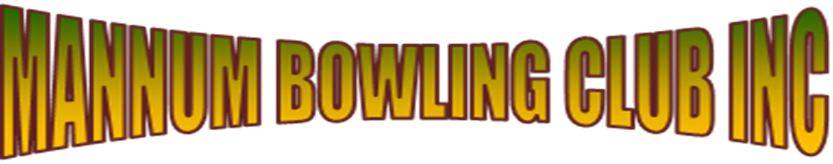 Social Winter BowlsThursdays and SaturdaysCommencing Thursday 20th April 2017 and Saturday 22nd April 2017Finishing Thursday 24th August 2017 and Saturday 26th August 2017$5 per personRegistration by 11:30amClub - 8569 1499Marlene Davies – 0427 701 090Play commences 1:00pmPLEASE NOTE: bowling shoes, or flat soled shoes (no heels)Come along and enjoy the social atmosphereNo bowling experience needed